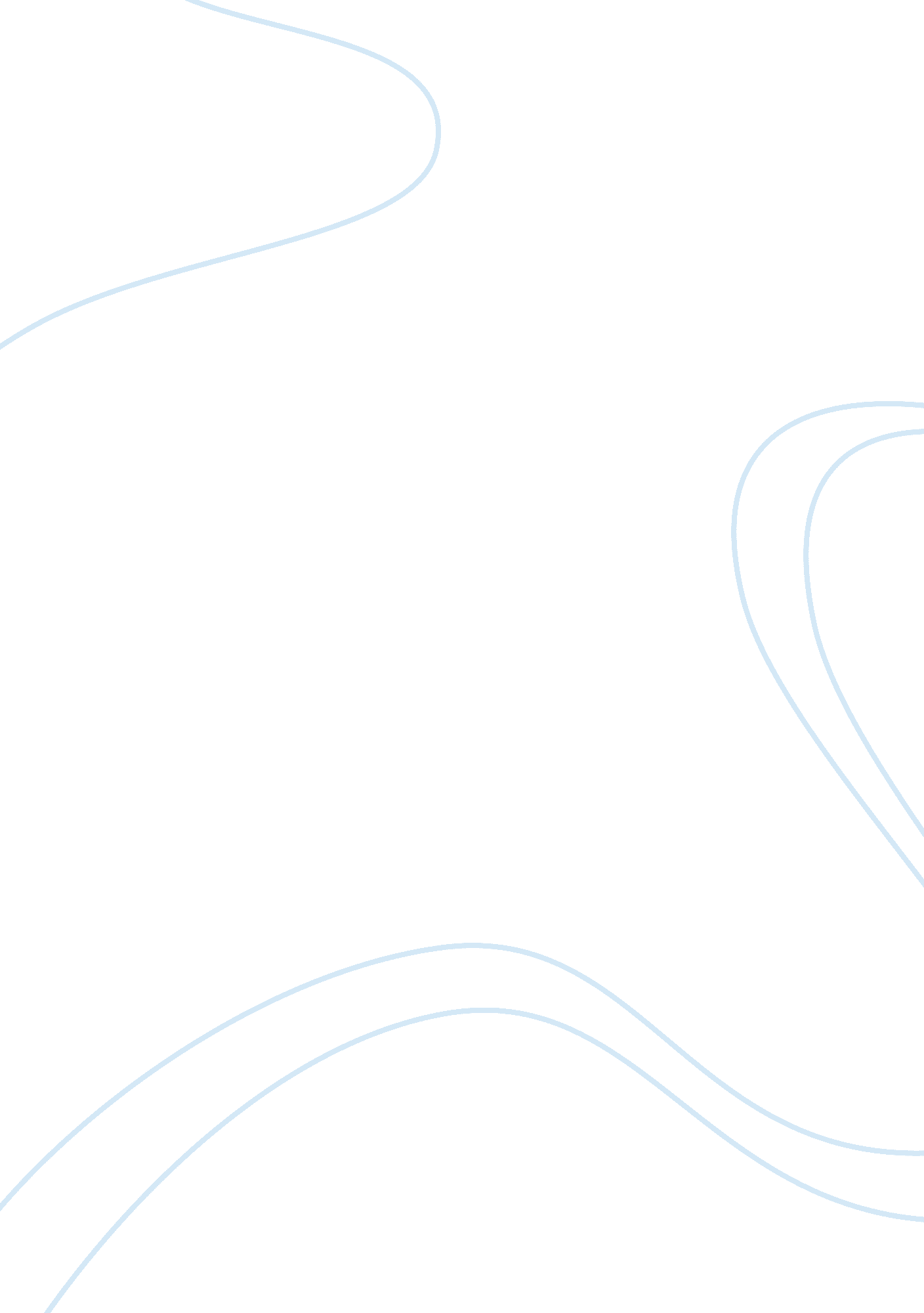 Report on ramses-raging chariotsSociology, Violence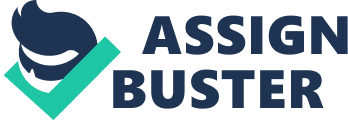 The movie Ramses-Raging Chariots is one of the most interesting movies that can be viewed online. This movie tries to show what happened in the battle of Kadesh. By watching the introduction of the movie, one would get the perception that the rest of it would involve a series of fights and wars. The war that escalates in this movie is between the Hittite and the Egyptian Empires. According to the explanations given in the movie, the war between these two empires took place in a city called Kadesh. The attires worn by the soldiers indicate that the wars were in existence in the ancient period. Initially, the movie starts with arguments between the two empires over a buffer zone. However, the leaders from the two great empires get the desire to dominate some of the regional areas. Ramses, the leader of the Egyptian empire, wanted to gain the fame of dominating the city of Kadesh. He was very optimistic that his soldiers would fight diligently to win the battle. However, he came to realize that the fight would not be all that smooth. The Hittite soldiers had hidden themselves in wait of the Ramses army. Some of the Egyptian soldiers were killed while others were captured. The major reason for this unexpected attack is that at that time, the Ramses soldiers had become exhausted. In the movie, we view the Ramses incurring a lot of losses and his troops being surrounded. In the movie, Ramses divides his forces and this creates a negative impact on them. The chariots of the Hittite attacked the Egyptian soldiers. However, the Egyptian soldiers had the ability to fight the Hittite soldiers in order to save their lives. Ramses too was eventually involved in a lot of fighting since he had to save his life as well as the lives of his soldiers. Ramses planned a good counterattack and this helped the Egyptian soldiers to overcome being caught and killed. Towards the end of the movie, there is an inconclusive war that takes place. At the end of the movie, it is observable that the Hittite soldiers had not succeeded in dominating the Ramses army as they had earlier anticipated. Although soldiers from both troops had been injured, the Egyptian soldiers had made a big comeback since they made an effort of avoiding being captured by the Hittite soldiers. 